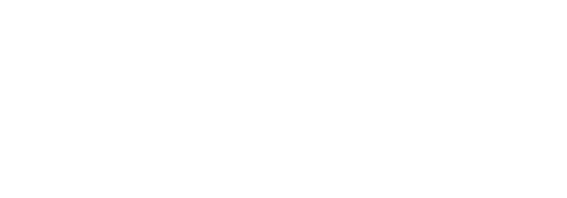 Creative AssociateApplication FormAlong with your completed application and CV, please can you also send through a photo of yourself (preferably a clear headshot). This photo will be used on your ID badge should you become a Creative Associate.  Name:  Contact Number: Email Address: Age group you have experience of working with. Please tick as appropriate. 0-2s 		3- 5s 		6-9s		10-11s	 	12-14 	14-18		18-25s 	Adults		Elderly How would you define your practice? Why do you want to work with MakeBelieve Arts? (Max 100 words)	Please complete the following two sentences in no more than 25 words each.The issue with education today is.....The best thing about working with children is....What would you write about yourself as a biography for our website: (Max 100 words)The deadline for receiving applications is midday on Friday 9th January 2015.   Please note: Being a member of MakeBelieve Arts team of Creative Associates is no guarantee that we will be able to offer you work. Due to the overwhelming responses we have received in the past, we regret that we are unable to contact those applicants who have been unsuccessful.